AVIS DE RECRUTEMENT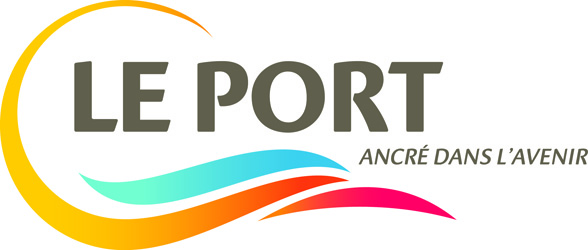 La 						La Ville de Le PortUN(E) GESTIONNAIRE DE CARRIÈRE-PAIEFilière administrative – Catégorie B/CPlacé(e) sous l’autorité du responsable carrière-paie, au sein de la Direction des Ressources humaines, vous devrez appliquer et gérer, à partir des dispositifs législatifs et règlementaires, l’ensemble des processus des déroulements de la carrière et de la paie. Vous serez chargé(e) de :Missions : Gérer les carrières, la paie et les retraites ;Gérer les contrats (CDD 1an, 3 mois, CDI) ;Rédiger les actes administratifs, les courriers et notes ;Préparer, suivre, encadrer, exécuter et mandater la paie ;Constituer, gérer et mettre à jour le fichier du personnel ;Gérer le temps de travail (congés, temps partiel, arrêts de travail) ;Accueillir et informer les agents ;Travailler avec les partenaires extérieurs (préfecture, centre de gestion, trésorerie, URSSAF, etc.…) dans le cadre du traitement des dossiers du personnel ;Participer à la procédure disciplinaire (préparation des dossiers) ;Collecte des données pour les tableaux de bord.Profil :Bonne connaissance du statut général de la fonction publique territoriale ;Maîtrise de l’outil informatique : Word, Excel), également Internet/Intranet ;Connaissances du logiciel CIRIL appréciées ;Discrétion, organisation, autonomie, rigueur et diplomatie exigées ;Sens de l’initiative et capacités relationnelles réelles ;Capacités d’écoute et de communication ainsi que rédactionnelles.POSTE A POURVOIR RAPIDEMENTAdresse lettre de motivation manuscrite + CVAu plus tard le 21 mars 2023 à la DRHCommune du PORT- Boîte Postale 62004 – 97821 LE PORT CEDEX